Boîte pour petites cartes et enveloppes assorties31/3/2014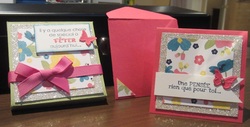 Bonjour à toutes!

Voici un ensemble de boîte et cartes assorties que j'ai présenté à mon dernier cours de scrapbooking.  Inspirée des modèles de Marika Lemay (pour voir son vidéo, cliquez ici, et voyez le message du 10 mars 2014), je l'ai simplement adapté à ma façon avec le papier à motifs "Jardins de Vichy" que j'adore.

Des messages différents, des petits papillons faits avec l'Embosslits "Ailes Magnifiques" et une touche personnelle pour le ruban placé différemment, et voilà le bel ensemble qui se donnera fièrement à une personne qui m'invitera à souper!

Joli, n'est-ce pas?  Et très facile à faire avec la planche "Insta-Enveloppes" de Stampin'Up.  Ma nouvelle découverte des derniers temps.

Si vous voulez vous la procurer, vous pouvez me contacter en cliquant ici, ainsi que tout autre produit qui vous intéresse, ou même pour vous joindre à un de mes cours.  Vous verrez, j'ai plein de belles idées à proposer, et on s'amuse beaucoup!

Au plaisir!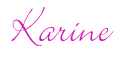 